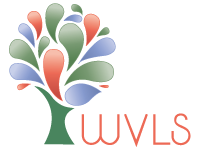 April 15, 2024TO: WVLS Library Advisory Committee members 
FROM: Jamie Matczak 
RE: Library Advisory Committee meeting CALL TO MEETINGThe WVLS Library Advisory Committee meeting will be held at 9:30 AM on Thursday, April 25, 2024 in the WVLS Office, lower level, Marathon County Public Library, 300 N. First St., Wausau, WI.AGENDA 9:00 AM	Refreshments and conversation 9:30 AM	Call to order 
Roll Call 
Agenda Revisions 
Approval of the minutes of the August 17, 2023 meeting 
Appointment of a Nominating Committee	Introduction and Round Table Discussion on Using Data to Guide Decisions10:45 AM	Break – Nominating Committee will caucus to recommend candidates for 2025 Vice 
President/President-Elect.11 AM 	Report of the Nominating Committee 
Election of the 2025 Vice President/President Elect
11:15 AM	WVLS Service UpdatesScholarships and Grant ProjectsContinuing Education and Training Consultant ServicesWVLS Circulating Collection and DatabasesILS/V-Cat Projects Websites, Data and TechnologyTechnology Support Announcements
Select August Meeting Date12 PM 		AdjournmentYour attendance at this meeting is important. If you are unable to attend, please contact Jamie Matczak (jmatczak@wvls.org) by 12 pm on Monday, April 22. Any person requiring special accommodation planning to attend should notify the WVLS office at 715-261-7250. Zoom® is available as an option for attendance. Please contact Jamie no later than Monday, April 22 for more information if you wish to participate in this meeting via remote access. This agenda has been sent to the official newspapers in Clark, Forest, Langlade, Lincoln, Marathon, Oneida and Taylor counties.